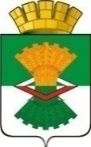 АДМИНИСТРАЦИЯМАХНЁВСКОГО МУНИЦИПАЛЬНОГО ОБРАЗОВАНИЯРАСПОРЯЖЕНИЕ     02 октября 2023 года                                                                                                № 173п.г.т. МахнёвоОб утверждении форм мониторингов для образовательных организаций Махнёвского муниципального образованияВо исполнение Стратегии развития воспитания в Российской Федерации на период до 2025 года, утвержденной распоряжением Правительства Российской Федерации от 29.05.2015г. № 996-р, Стратегии развития воспитания в Свердловской области до 2025 года, утвержденной постановлением Правительства Свердловской области от 07.12.2017г. № 900-ПП, в соответствии с планом мероприятий федерального проекта «Успех каждого ребенка» национального проекта «Образование», в целях систематизации работы по воспитанию детей, своевременному качественному предоставлению отчетности в вышестоящие организации, руководствуясь Уставом Махнёвского муниципального образования, Утвердить ежегодные формы мониторингов для образовательных организаций Махнёвского муниципального образования:Уровень результативности общеобразовательного учреждения по участию в мероприятиях (конкурсах), направленных на выявление и поддержку одаренных детей (ежегодно до 20 июня) (приложение №1).Мониторинг по реализации программы Стратегии воспитания в Российской Федерации до 2025 (ежегодно до 20 июня) (приложение № 2).Мониторинг, выявляющий уровень результативности в учреждении дополнительного образования (ежегодно до 20 мая) (приложение № 3).Общий показатель охвата детей программами дополнительного образования в образовательных организациях Махнёвского муниципального образования в текущем учебном году (ежегодно 2 раза в год: до 20 декабря и до 20 мая) (приложение № 4).Руководителям образовательных организаций Махнёвского муниципального образования обеспечить информирование коллектива своего учреждения о ежегодных формах мониторинга.3. Настоящее распоряжение разместить на официальном сайте Махнёвского муниципального образования.4. Настоящее распоряжение вступает в силу в день, следующий за днем его официального опубликования.5. Контроль за исполнением настоящего распоряжения возложить на заместителя Главы муниципального образования Г.А. Кокшарову.Глава Махнёвского муниципального образования                                                                                    А.С. Корелин   Приложение №1 к распоряжению Администрации Махнёвского муниципального образования от 02.10.2023 г. № 173I. Уровень результативности общеобразовательного учреждения по участию в мероприятиях (конкурсах), направленных на выявление и поддержку одарённых детей в учебном году1. Мероприятия (конкурсы) в рамках муниципальной программы«Развитие системы образования и реализация молодежной политики в Махнёвском муниципальном образовании на 2020-2026 годы»2. Мероприятия (конкурсы) по плану межведомственного взаимодействияучреждений социальной сферы и органов муниципальной власти Махнёвского муниципального образования 		 в сфере патриотического воспитания3. Мероприятия (конкурсы) и в рамках проекта «Успех каждого ребёнка»национального проекта «Образование», направленных на выявление, поддержку, развитие способностей и талантов у детей и молодёжиII. Сводные показатели.Уровень результативности общеобразовательных учреждений Махнёвского муниципального образования
по участию в мероприятиях в учебном году1. Мероприятия (конкурсы) в рамках муниципальной программы«Развитие системы образования и реализация молодежной политики в Махнёвском муниципальном образовании на 2020-2026 годы»,2. Мероприятия (конкурсы) по плану межведомственного взаимодействияучреждений социальной сферы и органов муниципальной власти Махнёвского муниципального образования в сфере патриотического воспитания3. Мероприятия (конкурсы) и в рамках проекта «Успех каждого ребёнка»национального проекта «Образование», направленных на выявление, поддержку, развитие способностей и талантов у детей и молодёжи4. Мероприятия (конкурсы) не запланированные образовательными организациями Махнёвского муниципального образованияПриложение № 2 к распоряжению Администрации Махнёвского муниципального образования от 02.10.2023 г. № 173Мониторинг по реализации программы Стратегии воспитания в Российской Федерации
и в Свердловской области на период до 2025 г.Курсы внеурочной деятельностиНаправления воспитательной работы, которые являются приоритетными для общеобразовательного учреждения:Патриотическое воспитание и формирование российской идентичности;Поддержка семейного воспитания;Духовное и нравственное воспитание детей на основе российских традиционных ценностей;Физическое воспитание и формирование культуры здоровья;Трудовое воспитание и профессиональное самоопределение;Профориентация обучающихсяПриложение № 3 к распоряжению Администрации Махнёвского муниципального образования от 02.10.2023 г. № 173Мониторинг, выявляющий уровень результативности
в учреждении дополнительного образования в учебном году.Охват детей в учреждении дополнительного образования с 5 до 18 лет за 3 года.Охват детей программами дополнительного образования
в учреждении дополнительного образования в текущем учебном годуУчастие в городских конкурсах, выставках, организованных в текущем учебном году.Участие руководителей и педагогов учреждения дополнительного образования
в конкурсах профессионального мастерства в текущем учебном годуУчастие обучающихся в мероприятиях учреждения дополнительного образования в текущем учебном годуКоличество призёров и победителей конкурсов различного уровня в текущем учебном годуПриложение № 4 к распоряжению Администрации Махнёвского муниципального образования от 02.10.2023 г. № 173Общий показатель охвата детей программами дополнительного образования в образовательных
организациях Махнёвского муниципального образованияТаблица №1Таблица №2№ п/пНазвание мероприятия (конкурса)Муниципальные мероприятияМуниципальные мероприятияМуниципальные мероприятияМуниципальные мероприятияМуниципальные мероприятияМуниципальные мероприятияОбластные мероприятияОбластные мероприятияОбластные мероприятияОбластные мероприятияОбластные мероприятияОбластные мероприятия№ п/пНазвание мероприятия (конкурса)1-4 классы1-4 классы5-8 классы5-8 классы9-11 классы9-11 классы1-4 классы1-4 классы5-8 классы5-8 классы9-11 классы9-11 классы№ п/пНазвание мероприятия (конкурса)Коли честв о участ никовКоличе ство победи телей/ количе ство призов ых местКоли честв о участ никовКолич ество победи телей/ количе ство призов ых местКоличе ство участ никовКоличес тво победи телей/ количест во призо вых местКоличе ство участ никовКоличе ство победи телей/ количе ство призов ых местКолич ество участ никовКолич ество побед и телей/ колич ество призов ых местКоличес тво участ никовКоличе ство победи телей/ количе ство призов ых мест1231231234. Мероприятия (конкурсы) не запланированные образовательными организациями Махнёвского муниципального образованияне запланированные4. Мероприятия (конкурсы) не запланированные образовательными организациями Махнёвского муниципального образованияне запланированные4. Мероприятия (конкурсы) не запланированные образовательными организациями Махнёвского муниципального образованияне запланированные4. Мероприятия (конкурсы) не запланированные образовательными организациями Махнёвского муниципального образованияне запланированные4. Мероприятия (конкурсы) не запланированные образовательными организациями Махнёвского муниципального образованияне запланированные4. Мероприятия (конкурсы) не запланированные образовательными организациями Махнёвского муниципального образованияне запланированные4. Мероприятия (конкурсы) не запланированные образовательными организациями Махнёвского муниципального образованияне запланированные4. Мероприятия (конкурсы) не запланированные образовательными организациями Махнёвского муниципального образованияне запланированные4. Мероприятия (конкурсы) не запланированные образовательными организациями Махнёвского муниципального образованияне запланированные4. Мероприятия (конкурсы) не запланированные образовательными организациями Махнёвского муниципального образованияне запланированные4. Мероприятия (конкурсы) не запланированные образовательными организациями Махнёвского муниципального образованияне запланированные4. Мероприятия (конкурсы) не запланированные образовательными организациями Махнёвского муниципального образованияне запланированные4. Мероприятия (конкурсы) не запланированные образовательными организациями Махнёвского муниципального образованияне запланированные4. Мероприятия (конкурсы) не запланированные образовательными организациями Махнёвского муниципального образованияне запланированные123№Название ОУ/количествообучающихсяКоличество участников муниципальных конкурсов/ % от общего количества обучающихся в ОУколичество победите лей /отколичестваучастников в %Количество участников областных конкурсов/ % от количества победителей муниципальных конкурсовКоличество победителей областных конкурсов/ % победителей от количества участниковИТОГИТОГ№Название ОУ/количествообучающихсяКоличество участников муниципальных конкурсов/ % от общего количества обучающихся в ОУколичество победите лей /отколичестваучастников в %Количество участников областных конкурсов/ % от количества победителей муниципальных конкурсовКоличество победителей областных конкурсов/ % победителей от количества участниковУчастие в муници пальных конкурсахУчастие в областных конкурсах123123123Название направленияНазвание программ и мероприятий (даты проведения)Охват обуча ющихс я всегоВ том числеВ том числеНазвание направленияНазвание программ и мероприятий (даты проведения)Охват обуча ющихс я всегоДети с ограниченными возможностями здоровья, дети - инвалидыДети групп социального риска:на учете в ТКДН и ЗП; на учете в ПДН; состоящие в ВШУ; находящиеся в социально опасном положении (официально признанных постановлением ТКДН и ЗП)Поддержка семейного воспитания.Мероприятия с привлечением семей.Работа с родителями:на групповом уровнена индивидуальном уровнеПоддержка общественных объединений в сфере воспитания.Детские общественные объединения.Ключевые коллективные дела (на городском, классном и школьном уровнях).Самоуправление (наличие школьного ученического совета).Развитие школьных медиа, СМИ (названия школьного ТВ, газеты и др. СМИ)Гражданское и патриотическое воспитание, формирование российской идентичностиДуховное и нравственное воспитание детей на основе российских традиционных ценностей.Воспитание социально ответственной личности на основе духовно-нравственных ценностей народов Российской Федерации, исторических и национальнокультурных традиций»Приобщение детей к культурному наследию и организация предметно эстетической среды в ОУ Участие в экскурсиях, экспедициях, походах.Участие в благоустройстве класса, ОУ, города.Проектная деятельность по направлению (рефераты, исследовательские работы, статьи и т.д.)Популяризация научных знаний среди детей.Экологическое воспитание.Расширение	воспитательных	возможностейинформационных ресурсовФизическое воспитание и формирование культуры здоровьяТрудовое воспитаниена уровне классана уровне ОУПрофессиональное самоопределение.Участие в профориентационных проектах (школьного, городского, областного и Всероссийского уровней).Экскурсии на предприятия города и Свердловкой области.Участие в профориентационных пробахКлассное руководствоРабота с классным коллективом.Индивидуальная работа с обучающимися.Работа с учителями - предметниками в классе. Работа с родителямиНаправлениеНазвание курсовДаты проведения курсовКоличество часовФ.И.О. педагога прошедшего курсыПознавательная деятельностьХудожественное творчествоПроблемно-ценностное общениеТуристско-краеведческая деятельностьСпортивно- оздоровительная деятельностьТрудовая деятельностьНаименование направленияДостижения, которые общеобразовательное учреждение может представить на уровне области/муниципалитетаДостижения, которые общеобразовательное учреждение может представить на уровне области/муниципалитетаДостижения, которые общеобразовательное учреждение может представить на уровне области/муниципалитетаДостижения, которые общеобразовательное учреждение может представить на уровне области/муниципалитетаДостижения, которые общеобразовательное учреждение может представить на уровне области/муниципалитетаДостижения, которые общеобразовательное учреждение может представить на уровне области/муниципалитетаНаименование направленияПравовыеОрганизационноуправленческиеКадровыеНаучно-методическиеФинансово- экономическиеИнформационныеПоддержка семейного воспитанияПоддержка общественных объединений в сфере воспитанияГражданское и патриотическое воспитание и формирование российскойидентичностиДуховное и нравственное воспитание детей на основе российских традиционных ценностейПриобщение детей к культурному наследиюПопуляризация научных	знанийсреди детей. Экологическое воспитание. Расширение воспитательных возможностей информационных ресурсовФизическое воспитание и формирование культуры здоровьяТрудовое воспитание и профессиональное самоопределениеПрофессиональное самоопределениеКлассное руководствоНаименование направленияОсновные проблемы, с которыми сталкивается ваше общеобразовательное учреждение в рамках реализации направленияОсновные проблемы, с которыми сталкивается ваше общеобразовательное учреждение в рамках реализации направленияОсновные проблемы, с которыми сталкивается ваше общеобразовательное учреждение в рамках реализации направленияОсновные проблемы, с которыми сталкивается ваше общеобразовательное учреждение в рамках реализации направленияОсновные проблемы, с которыми сталкивается ваше общеобразовательное учреждение в рамках реализации направленияОсновные проблемы, с которыми сталкивается ваше общеобразовательное учреждение в рамках реализации направленияНаименование направленияПравовыеОрганизационноуправленческиеКадровыеНаучно- методическиеФинансово- экономическиеИнформационныеПоддержка семейного воспитанияПоддержка общественных объединений в сфере воспитания.Гражданское и патриотическое воспитание и формирование российской идентичностиДуховное и нравственное воспитание детей на основе российских традиционных ценностейПриобщение детей к культурному наследиюПопуляризация научных знаний среди детей. Экологическое воспитание.Расширение воспитательныхвозможностей информационных ресурсовФизическое воспитание и формирование культуры здоровьяТрудовое воспитание и профессиональное самоопределениеПрофессиональное самоопределениеКлассное руководствоКоличество детей в _	учебном годуКоличество детей в _	учебном годуКоличество детей в текущем учебном годуОбразовательная организацияНаправлениеНазвание программы дополнительного образованияКоличество детей в текущем учебном годуКоличество педагоговХудожественно-эстетическоеИнтеллектуальноеНаучно-познавательноеСоциально-значимая и общественная деятельностьПрофориентационноеСпортивнаяТехническаяКультурологическое№Название мероприятияКоличество участников и возрастКоличество педагогов, обеспечивающих подготовку обучающихсяКоличество победителейФ.И.О. победителей1.Название конкурса/ уровень/ ссылка в сети интернетФ.И.О. педагогов принявших участие в конкурсеПризовое местоГородские мероприятияГородские мероприятияУчастники программ дополнительного образования в учреждении дополнительного образованияУчастники программ дополнительного образования в учреждении дополнительного образованияИтого:Итого:Количество мероприятийКоличество участниковКоличество мероприятийКоличествоучастниковКоличество мероприятийКоличествоучастниковНазвание мероприятия(конкурса).Количество обучающихся /количество детских коллективов, получивших призовые места в конкурсных мероприятиях различного уровня, от общего количества обучающихся, всегоКоличество обучающихсяКоличество обучающихсяКоличество обучающихсяКоличество обучающихсяКоличество обучающихсяКоличество обучающихсяКоличество обучающихсяКоличество обучающихсяНазвание мероприятия(конкурса).Количество обучающихся /количество детских коллективов, получивших призовые места в конкурсных мероприятиях различного уровня, от общего количества обучающихся, всегомуниципальный уровеньмуниципальный уровеньобластной уровеньобластной уровеньвсероссийский уровеньвсероссийский уровеньмеждународный уровеньмеждународный уровеньНазвание мероприятия(конкурса).Количество обучающихся /количество детских коллективов, получивших призовые места в конкурсных мероприятиях различного уровня, от общего количества обучающихся, всегоучастник ипобедит ели призёрыучастник ипобеди тели призёр ыучастник ипобеди тели призёр ыучастникипобедител и призёрыОУОУИнтеллектуально еИнтеллектуально еНаучно- позновательное и техническоеНаучно- позновательное и техническоеНаучно- позновательное и техническоеХудожественноэстетическоеХудожественноэстетическоеХудожественноэстетическоеСпортСпортСпортСпортСоциально значимая и общественная деятельность (профориентацио иная)Социально значимая и общественная деятельность (профориентацио иная)Социально значимая и общественная деятельность (профориентацио иная)Социально значимая и общественная деятельность (профориентацио иная)ИТОГОИТОГОИТОГОИТОГООУОУКоличе ство объеди ненийКоличе ство детейКоличе ство объеди ненийКоличе ство детейКоличе ство детейКоличес тво объедин енийКоличес тво детейКоличес тво детейКоличес тво объедин енийКоличес тво объедин енийКоличест во детейКоличест во детейКоличе ство объеди ненийКоличе ство объеди ненийКоличес тво детейКоличес тво детейКоличе ство объеди ненийКоличе ство объеди ненийКоличес тво детейКоличес тво детейМБОУ «Махнёвская СОШ»МБОУ «Махнёвская СОШ»МАОУ «СОШ № 2»МАОУ «СОШ № 2»МАОУ «СОШ № 3»МАОУ «СОШ № 3»МАОУ «СОШ № 4»МАОУ «СОШ № 4»МАОУ «СОШ № 7»МАОУ «СОШ № 7»МАОУ «СОШ № 9»МАОУ «СОШ № 9»МАОУ «СОШ № 16»МАОУ «СОШ № 16»МАОУ «СОШ № 22»МАОУ «СОШ № 22»Учреждения ДОВсего№п/пНазвание дополнительных образовательных программам - дополнительных общеразвивающих программам в учрежденииКоличество детей, обучающихся охваченных дополнительными образовательными программами - дополнительными общеразвивающими программами в учрежденииКоличество детей, обучающихся охваченных дополнительными образовательными программами - дополнительными общеразвивающими программами в учрежденииКоличество детей, обучающихся охваченных дополнительными образовательными программами - дополнительными общеразвивающими программами в учреждении№п/пНазвание дополнительных образовательных программам - дополнительных общеразвивающих программам в учреждении1-4 классы5-8 классы9-11 классы1